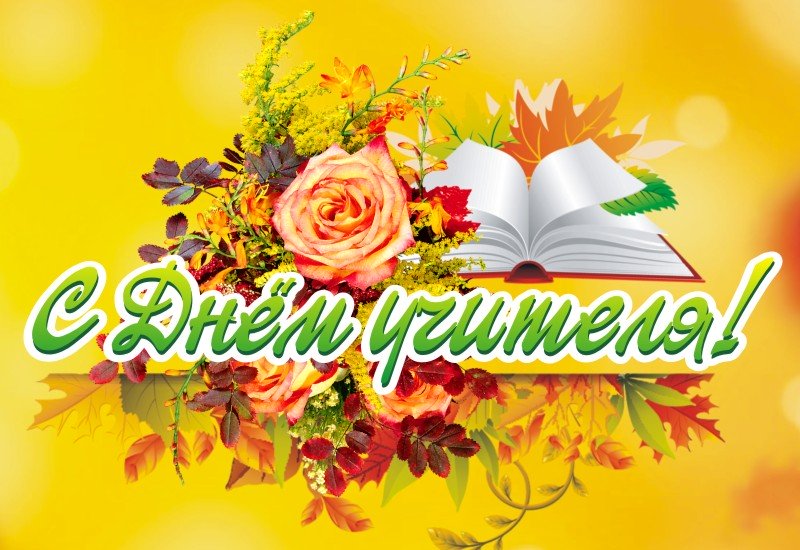 Приближается светлый и радостный праздник – День учителя!Знания – самое ценное на Земле, и тот, кто их несет и передает новым поколениям, выполняет наиважнейшую миссию. И мы поздравляем вас с вашим профессиональным праздником. Хотим пожелать, чтобы работа приносила плоды, благодарность и удовольствие, а новые задачи всегда вдохновляли. Чтобы, кроме работы, был интересный отдых, душевное общение и яркие впечатления от жизни. Желаем, чтобы вас ценили, уважали и любили, хотя это так и есть, и мы знаем – так будет всегда.   С Днём учителя, от всей души!Бежицкая РО г. Брянска общероссийскогоПрофсоюза образования


